Сумська міська радаVІІ СКЛИКАННЯ               СЕСІЯРІШЕННЯвід                       2020 року №       -МРм. СумиРозглянувши звернення юридичної особи, надані документи, відповідно до протоколу засідання постійної комісії з питань архітектури, містобудування, регулювання земельних відносин, природокористування та екології Сумської міської ради від 14.05.2020 № 191, статей 12, 92, 107, 122 Земельного кодексу України, наказу Державного комітету України із земельних ресурсів від 18.05.2010 № 376 «Про затвердження Інструкції про встановлення (відновлення) меж земельних ділянок в натурі (на місцевості) та їх закріплення межовими знаками», пунктів 4, 6 розділу II «Прикінцеві та перехідні положення» Закону України «Про внесення змін до деяких законодавчих актів України щодо розмежування земель державної та комунальної власності», пункту «г» частини 10 статті 55 Закону України                          «Про землеустрій», керуючись пунктом 34 частини першої статті 26 Закону України «Про місцеве самоврядування в Україні», Сумська міська рада ВИРІШИЛА:Відмовити Державному підприємству «Сумське лісове господарство»                           у наданні дозволу на розроблення технічної документації із землеустрою щодо встановлення (відновлення) меж земельної ділянки в натурі (на місцевості) за адресою: м. Суми, вул. Героїчна, 34, площею 2,2799 га, що перебуває в постійному користуванні для розміщення складу на підставі державного акта на право постійного користування серія I-СМ № 002585 від 16.07.2001, зареєстрованого в Книзі записів державних актів на право постійного користування землею за № 232, у зв’язку з наявністю відомостей про земельну ділянку в Державному реєстрі земель та перебуванням земельної ділянки у державній власності.Сумський міський голова                                                                               О.М. ЛисенкоВиконавець: Клименко Ю.М.Ініціатор розгляду питання - постійна комісія з питань архітектури, містобудування, регулювання земельних відносин, природокористування та екології Сумської міської радиПроєкт рішення підготовлено департаментом забезпечення ресурсних платежів Сумської міської радиДоповідач – департамент забезпечення ресурсних платежів Сумської міської ради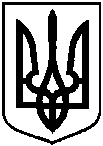 Проєктоприлюднено «__»_________2020 р.Про відмову Державному підприємству «Сумське лісове господарство» у наданні дозволу на розроблення технічної документації із землеустрою щодо встановлення (відновлення) меж земельної ділянки в натурі                              (на місцевості) за адресою:                          м. Суми, вул. Героїчна, 34